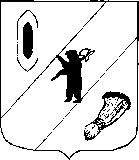 АДМИНИСТРАЦИЯ ГАВРИЛОВ-ЯМСКОГОМУНИЦИПАЛЬНОГО РАЙОНАПОСТАНОВЛЕНИЕ14.10.2021   № 848 О внесении изменений в постановлениеАдминистрации муниципального района от 14.04.2021 года № 347В соответствии с Федеральными законами от 21 декабря 1994 года № 68-ФЗ «О защите населения и территорий от чрезвычайных ситуаций природного и техногенного характера», от 12 февраля 1998 года № 28-ФЗ «О гражданской обороне», постановлением Администрации Ярославской области от 24 ноября 2006 года № 305 «Об организации планирования, проведения и обеспечения эвакуационных мероприятий при угрозе и возникновении чрезвычайных ситуаций природного и техногенного характера на территории Ярославской области», руководствуясь ст.26 Устава Гаврилов-Ямского муниципального района Ярославской области, АДМИНИСТРАЦИЯ МУНИЦИПАЛЬНОГО РАЙОНА ПОСТАНОВЛЯЕТ:1. Внести в постановление Администрации Гаврилов-Ямского муниципального района от 14.04.2021 года № 347 «О совместном пункте временного размещения эвакуируемого населения в случае угрозы или возникновения чрезвычайной ситуации природного и техногенного характера» изменения, изложив Приложение 3 в новой редакции (Приложение).2. Контроль за исполнением постановления возложить на первого заместителя Главы Гаврилов-Ямского муниципального района Забаева А.А.3. Опубликовать настоящее постановление в районной массовой газете «Гаврилов-Ямский вестник» и разместить на официальном сайте Администрации муниципального района в сети Интернет.4. Постановление вступает в силу с момента подписания.Глава муниципального района			                             А.А. КомаровПриложение к постановлению Администрации муниципального районаот 14.10.2021 № 848 «Приложение 3                                                                     к постановлению Администрации  Гаврилов-Ямского муниципального района                                                                            от 14.04.2021 № 347                 СОСТАВ АДМИНИСТРАЦИИ ПВР   Начальник  ПВР								       А.С. Иродова№п/пФамилия, имя, отчествоДолжность в администрации ПВРДолжность по основному месту работыРабочий телефонСотовый телефон1Иродова А.С.Начальник ПВРДиректор МУК «Дом культуры»2-01-84915-960-00-712Исаева М.А.Заместитель начальника ПВРЗаместитель директора МУК «Дом культуры»2-01-84910-665-12-863Седов А.В.Комендант ПВРДиректор муниципального учреждения городского  поселения  Гаврилов-Ям «Управление городского хозяйства»2-08-71910-811-62-284Гирев А.Ю.Начальник группы встречи, приема, регистрации и размещения населенияСтарший инженер МУ городского поселения Гаврилов-Ям «Управление городского хозяйства»2-08-71910-811-63-345Жарков В.В.Член группы встречи, приема, регистрации и размещения населенияМетодист МУК «Дом культуры»2-04-84903-691-06-786Грибушкина Е.В. Член группы встречи, приема, регистрации и размещения населенияВедущий специалист отдела ЖКХ Управления ЖКХ, капитального строительства и природопользования Администрации Гаврилов-Ямского МР2-41-86909-278-65-607Харитонова Е.В.Ответственные за комнату матери и ребенка (старшая дежурная)Заведующий сектором МУК «Дом культуры»2-04-84960-540-94-158Корнева Н.В.Ответственные за комнату матери и ребенка (дежурная)Ведущий специалист отдела по архитектуре, градостроительству и земельным отношениям Управления АГИЗО Администрации Гаврилов-Ямского МР2-05-59910-817-93-839Костева К.Н.Дежурный«Стола справок»Заведующий сектором МУК «Дом культуры»2-04-84908-028-01-13